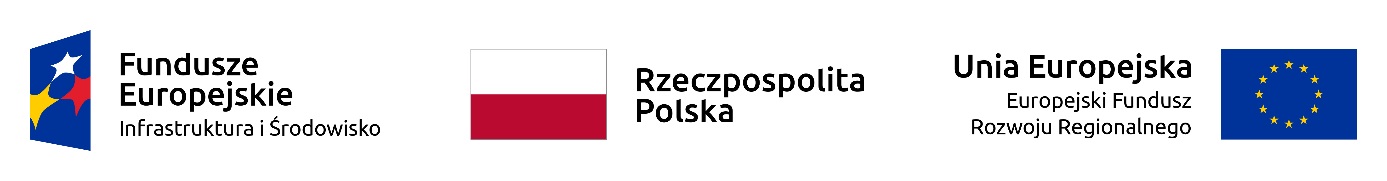 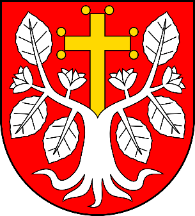 Nr zamówienia:   RG.271.9.2023.AW				Milejewo, 05 czerwca 2023 rokuDotyczy zadania pn. „Budowa miasteczka rowerowego stacjonarnego wraz z doposażeniem w urządzenia z zakresu edukacji komunikacyjnej – w Szkole Podstawowej w Milejewie”Informacja o zmianie treści SWZ oraz ogłoszenia o zamówieniuZamawiający działając na podstawie art. 286 ust. 1, 5, 6, 7, 9 oraz na podstawie art. 271 ust. 1 ustawy z dnia 11 września 2019 r. Prawo zamówień publicznych (Dz. U. z 2022 r., poz. 1710 ze zm.), informuje iż w ww. postępowaniu dokonuje zmiany treści SWZ w następujący
sposób:
1. Termin składania ofert
Było:
Pkt. 17.3. SWZ - Ofertę wraz z wymaganymi załącznikami należy złożyć w terminie 
do 16 czerwca 2023r. do godz. 10:00.
Jest:
Pkt. 17.3. SWZ - Ofertę wraz z wymaganymi załącznikami należy złożyć w terminie 
do 19 czerwca 2023r. do godz. 10:00.2. Termin otwarcia ofert
Było:
Pkt. 18.1. SWZ - Otwarcie ofert nastąpi w dniu 16 czerwca 2023r. o godzinie 10:15.Jest:
Pkt. 18.1. SWZ - Otwarcie ofert nastąpi w dniu 19 czerwca 2023r. o godzinie 10:15.Zamawiający informuje, że niniejsze zmiany treści SWZ stają się integralną
częścią Specyfikacji Warunków Zamówienia i są wiążące przy składaniu ofert.
W wyniku dokonanych zmian treści SWZ Zamawiający dokonał kolejnej zmiany
treści ogłoszenia o zamówieniu. Ogłoszenie o zmianie ogłoszenia zostało opublikowane w Biuletynie Zamówień Publicznych w dniu 05 czerwca 2023r r. oraz zostało zamieszczone na stronie internetowej prowadzonego postępowania. W Ó J T 							            /-/   Krzysztof Szumała